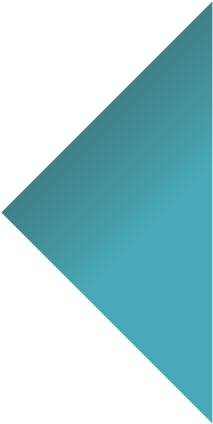 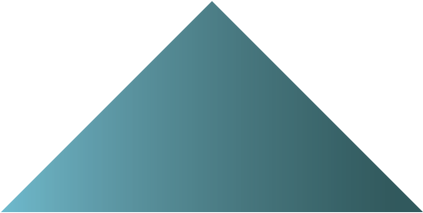 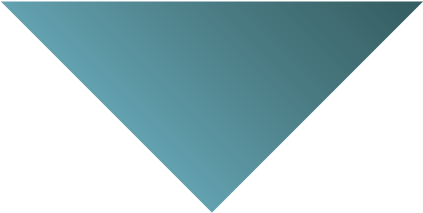 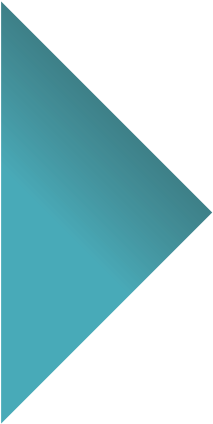 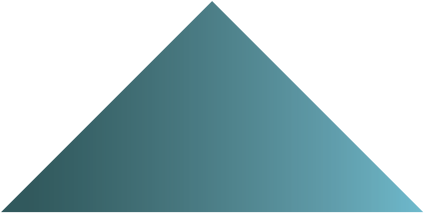 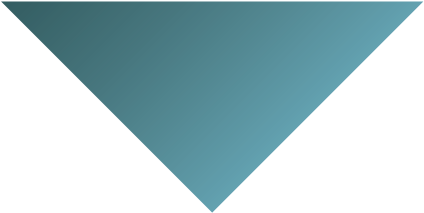 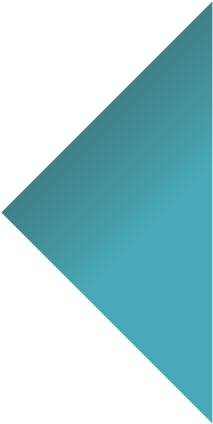 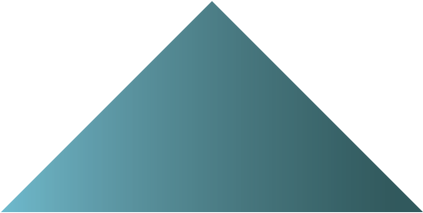 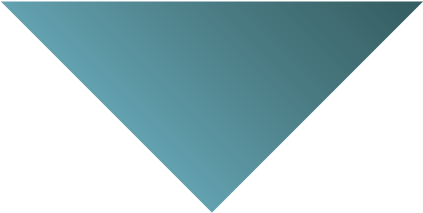 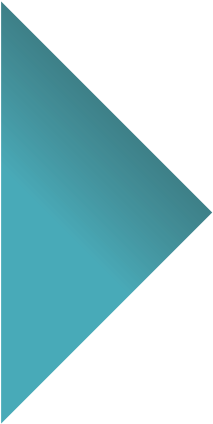 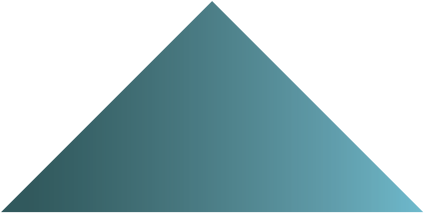 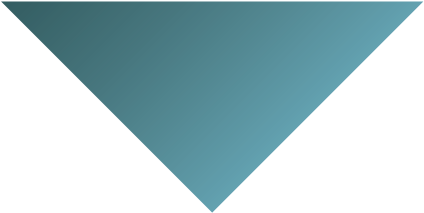 Kõrgushüppevõistlus JÕULU JUMP21.12.2016 Viljandi Jakobsoni Kooli võimlaPC vanuseklass1.Andreas Hantson15.07.20041.552.Robin Kahu04.04.20041.353.Sten Martin Viitra15.12.20031.304.Georg Klettenberg20.07.20041.20TC vanuseklass1.Karoliine Käsper18.07.20041.302.Grethe-Ly Hausler27.12.20031.153.Anne Mari Mõttus10.09.20041.154.Lotta Laureen Loo26.08.20031.155.Liisa Lepmets14.06.20031.156.Katarina Põldur02.08.20031.15PB vanuseklass1.Braien Reichenbach29.12.20011.602.Alexander Rink10.03.20021.503.Pärtel Pärengrub22.10.20011.454.Karl Raudmäe12.08.20011.455.Kairo Kristjan Kivisild05.03.20011.456.Kevin Hunt10.11.20021.457.Joosep Johanson10.04.20011.408.Oliver Roht01.05.20011.409.Caspar Aru10.05.20021.4010.Martin Oksa05.09.20021.35TB vanuseklass1.Johanna Mõtsar11.04.20011.452.Maren Mõrd24.04.20021.30PA vanuseklass1.Joel Uustal18.12.20001.502.Oskar Lepmets20.11.20001.45Peakohtunik: Aivar Hommik